Статья на тему: 
Воспитание ребенка с ОВЗ в семьеОпубликовано 11.09.2014 - 21:01 - Бутятова Лариса ВасильевнаРождение ребенка с ОВЗ является тяжелым испытанием для каждой семьи. Родители проходят различные этапы стесса, связанного с рождением ребека инвалида, им необходима помощь специалистов. И это нужно хорошо понимать педагогам, работающим с данногой категорией детей и родителей.  Скачать:Предварительный просмотр:                                            -1-           Воспитание ребенка с ограниченными                       возможностями здоровья в семье.       Одним из важных и сложных направлений работы является работа с родителями. Для того, чтобы правильно организовать эту работу, нужно очень четко представлять себе ту ситуацию, которая складывается в семье, имеющей ребенка с тяжелыми проблемами, цели и задачи работы.В самом начале я остановлюсь на теоретических моментах воспитания ребенка с ОВЗ в семье, основанных на исследованиях института Валенберга (публикации Л.М. Шипициной и Е.В. Михайловой). Затем расскажу о нашем опыте работы. Итак:                     Этапы реакции родителей на появление в семье ребенка с ОВЗ.Рождение ребенка с отклонениями в развитии является тяжелым жизненным событием в семье. Трудности, связанные с воспитанием такого ребенка вызывают качественные изменения в жизни семьи. В семье происходят изменения на психологическом, социальном и соматическом уровнях.           1.Психологический уровень: характеризуется изменениями в                                   эмоционально-волевой и личностной сферах родителей.2 На социальном уровене происходит нарушение межличностных (супружеских, родительских) отношений, разрушаются социальные отношения с другими людьми.3.Соматический уровень обусловлен повышением нагрузок на родителей, отсюда соматические заболевания, вегетативные расстройства.                            «Родительский стресс»Сообщение об инвалидности ребенка вызывает у родителей эмоциональные расстройства, которые объединяются под общим понятием «родительский стресс». Со временем этот стресс не уменьшается, а может даже увеличиваться. По мнению многих ученых  родительский стресс проходит несколько стадий.Первая стадия – это эмоциональная дезорганизация. Родители испытывают шок, растерянность, беспомощность и страх. На этой стадии должна оказываться помощь психолога направленная на укрепления внутрисемейных отношений.Вторая стадия – это период негативизма и отрицания. Некоторые родители не признают наличие проблем и диагноз, другие, признавая проблему, становятся неоправданными оптимистами в отношении положительного прогноза развития и реабилитации ребенка. На этой стадии так же необходима работа психолога, направленная на укрепление                                              -2-сотрудничества между членами семьи. Очень ценным в это время является общение с родителями, имеющими ребенка со схожими проблемами, но старшего возраста, имеющими опыт воспитания ребенка с ОВЗ. Родители, как правило, больше доверяют информации полученной от других родителей, чем от специалистов.                                            Третья стадия – горевание. По мере того, как родители принимают и понимают проблемы своего ребенка, они погружаются в глубокую печаль. Это депрессивное состояние, связанное с осознанием истины. Трудно оценить степень воздействия такого сильного потрясения.Четвертая стадия – адаптация, характеризуется эмоциональной реорганизацией, приспособлением, принятием больного ребенка. Часть родителей способна самостоятельно достичь уровня адаптации, остальные же, по мнению специалистов, нуждаются в психологической помощи и поддержке.В зависимости от личности родителей, состояния ребенка, прогнозов развития и лечения, стадии стресса могут иметь разную продолжительность. Иногда родители могут надолго застревать на той или иной стадии стресса. Стресс может возобновляться и усиливаться на новом этапе жизни ребенка, например, когда ребенок начинает посещать образовательное учреждение.Стресс, имеющий пролонгированный характер, оказывает сильное деформирующее воздействие на психику обоих родителей. Однако, по данным исследований отечественных и зарубежных специалистов, женщины в силу традиционного распределения родительских обязанностей оказываются под влиянием стресса более длительное время. Следует отметить, что нередко женщина в такой ситуации остается одна. Ритм жизни, требующий постоянной повышенной физической и психической нагрузки, подтачивает силы, вызывает утомление  и астенизацию женщины.  Матери особо нуждаются в индивидуальной психо-коррекционной работе.Механизмы поведения родителей в стрессовой ситуации.Для того  чтобы справиться  с тяжелой жизненной ситуацией родители могут использовать как сознательные (совладающее поведении), так и бессознательные механизмы (защитное поведении). В первом случае родители занимают  активную социальную позицию, участвуют в различных социальных объединениях, встречаются со специалистамиЗащитное поведение имеет различные формы. Фантазирование, что проблема когда-нибудь исчезнет сама, родители до конца не понимают и не принимают  тяжесть нарушений ребенка, сопротивляются вмешательству извне. Многие родители в сложившейся ситуации оказываются беспомощными.                                               -3-Кроме того, одной из главных проблем является та, что в отличие от родителей здоровых детей родители детей с ОВЗ не всегда получают отдачу от своих усилий, не всегда могут радоваться успехам своего ребенка.Отношение родителей к нарушениям развития ребенка.Отношение родителей к ребенку с ОВЗ может быть адекватным и неадекватным.При негативном отношении бывают разные ситуации, при которых не принимается сам ребенок или его нарушение. В ряде случаев даже многолетняя работа с родителями не дает положительных результатов.Необходимо отметить тот факт, что позиции матери и отца по отношению к ребенку бывают различными. Противоречивость воспитания приводит к семейным конфликтам и способствует развитию внутреннего конфликта у ребенка.При адекватном отношении к ребенку и его нарушению движущим мотивом становится не доказательство его «нормальности», а стремление сделать ему добро – максимально приспособить к жизни, вылечить. Формирование адекватного отношения к нарушениям  у ребенка зависит от состояния его здоровья, уровня физического и психического развития. Как правило, чем тяжелее состояние ребенка, чем сложнее родителям видеть перспективы для его будущего, тем сложнее им принять ребенка на эмоциональном уровне.Адекватное отношения родителей к дефекту ребенка – важное условие формирования в семье взаимоотношений., оно определяет меру понимания возможностей ребенка, прогнозированияТолько реально представляя все сильные и слабые стороны ребенка с множественными нарушениями можно  составить программу его воспитания и обучения, цель которых социальная адаптация. Идеальное отношение родителей к ребенку с тяжелыми проблемами – это такое отношение,при котором они видят в своем ребенке полноценного члена семьи, но имеющего свои индивидуальные особенности. Однако родители часто из-за большой любви к детям, которая не подкреплена знанием основных закономерностей их психического развития, допускают грубые ошибки в воспитании, травмируя детей, деформируя психику. А иногда используются такие модели воспитания, которые закладывают фундамент невротизации и усложнения в социально-психологическом развитии лиц с тяжелыми проблемами.                                          -4-Психолого – педагогические аспекты работы с родителями.Воспитание ребенка с множественными нарушениями – это сложный, кропотливый, каждодневный труд. Только грамотный, компетентный и подготовленный родитель может правильно организовать систему воспитания и абилитации. Поэтому важно включать родителей в процесс коррекционной работы.Однако активное вовлечение родителей в процесс коррекции своего ребенка не происходит спонтанно. Для этого необходима работа с семьей, создание психологических условий, определяющих активное вовлечение родителей в этот процесс.Как показывает практический опыт, на начальном этапе взаимодействия с семьей большинство родителей не готовы к воспитанию ребенка с проблемами – им не хватает знаний, практических навыков, а главное, они сами нуждаются в помощи квалифицированного психолога.В этой связи психологическая работа с родителями должна идти параллельно с коррекционными мероприятиями, направленными на ребенка. Такая помощь необходима на разных этапах развития ребенка, но особенно она важна в первые годы его жизни. Например, в Германии работа с родителями начинается даже еще до рождения ребенка, как только выявляется какая-либо патология во время беременности.Важные условия для активного вовлечения родителей в процесс коррекционно-развивающей работы:Педагогическая компетентность родителей: знание основных особенностей и закономерностей физического и психического развития, владения адекватными способами взаимодействия с ребенком.Адекватное отношение к дефекту ребенка.Эмоциональное принятие, любовь к ребенку.Очень важна  информационная поддержка родителей: организационная, юридическая и медицинская.Организационная информация содержит сведения об учреждениях, в которых дети могут получить те или иные коррекционные, реабилитационные мероприятия.          Юридическая информация направлена на разъяснения родителям законодательных и нормативных актов о льготах и правах семьи и ребенка с инвалидностью.Говоря о медицинской  информации, следует отметить её важность, т.к. именно родители определяют направление медицинской помощи ребенку.                                               -5-Своевременная разносторонняя информационная поддержка важна не только для повышения компетентности родителей, но она играет важную роль, облегчая протекание родительского стресса.                    Обучение родителей педагогическим навыкам.Вовлечение родителей в коррекционно-развивающий процесс и повышения их роли в коррекции своих детей достигается путем их педагогического обучения. Педагогическое обучение подразумевает овладение родителями основными специфическими приемами и подходами, которые используют дефектологи в работе с детьми с ОВЗ. Поскольку успех занятий обеспечивается их регулярность, важно, чтобы родители могли заниматься в домашних условиях изо дня в день.  При обучении родителей педагогическим компетенциям следует:Воспринимать родителей как равноправных партнеров в воспитательном процессе;Вести с ними конструктивный диалог, помогая им освоить необходимые специфические приемы и занятия;Верить в успешность ребенка и относиться к нему с искренней заинтересованностью.Обучение родителей происходит непосредственно на коррекционных занятиях, когда педагог занимается с ребенком в присутствии родителей. Полезно снимать занятия на видео, потом обсуждать отснятый материал вместе с родителями.Помимо обучения родителей, в процессе коррекционных занятий хороший эффект дают тренинги родительских умений с целью овладения различными развивающими методиками, которые легко использовать в повседневной жизни. Благодаря этому родители могут любое домашнее дело превратить в «коррекционное» занятие со своим ребенком.Важным аспектом  в обучении родителей является освоение ими адекватных форм взаимодействия с ребенком. Это:Правильное сопровождение ребенка с множественными нарушениями;Правильное объяснение и демонстрация объекта;Использование оптимальных средств общения;Адекватный объем помощи;Адекватная реакция на особенности детского поведения.Появление в семье «особого» ребенка приводит к тому, что родители разрывают сложившиеся социальные связи, оказываясь в изоляции. Поэтому актуальной формой коррекционной работы с родителями являются родительские клубы и школы родителей. Их                                    -6-основная задача – организация неформальных встреч родителей на семинарах, тренингах. На них родители не только получают информацию об особенностях коррекционно-педагогической работы, но и делятся своим опытом, не стесняются обсуждать проблемы, связанные с детьми.Имея необходимые знания, опыт и веру в собственные силы родители могут научиться жить по-новому со своим ребенком.Работа с родителями в условиях  специальной (коррекционной)  школы№4.           Воспитательная система нашей школы носит название « Семья и школа: шаги навстречу».         « Шаги навстречу» неслучайное название, оно полностью отражает суть нашей работы. Общество, школа, родители должны сделать шаг навстречу друг другу, т.к. для организации безбарьерной среды, для успешной социализации детей с ОВЗ необходимо, прежде всего, изменение сознания, а потом уже материально-техническое оснащение.  Самые большие барьеры создаем мы сами у себя в голове.       В нашей школе представлены разнообразные формы работы с родителями.Это традиционные формы работы:Индивидуальные беседы,  консультации, занятия для родителей со  специалистами школы ( учителями-дефектологами, логопедом, психологом).Тематические родительские собрания классные и общешкольные.Традиционными для нашей школы стали открытые уроки для родителей в отдельном классе и дни открытых дверей, в которые родители могут посетить любой урок или занятие со специалистом школы.Интересным видом сотрудничества является совместная организация внеклассной работы. Родители вместе с педагогами организуют экскурсии, подготавливают и проводят общешкольные праздники.  Далее хотелось бы остановиться именно на  организации работы родительского клуба.       Первый  родительский клуб был организован в 1995 году  по инициативе администрации школы и школьного психолога.   И вот здесь хочу обратить ваше внимание, что цели, задачи и формы работы нашего клуба перекликаются с тем, что было сказано ранее. То есть правильное направление нашей работы, начатой еще в прошлом веке, сейчас подтверждается жизнью и научными исследованиями.                                                          -7-        Перед родительским клубом, как объединением родителей, воспитывающих ребёнка с особенностями развития, стоят следующие задачи:Содействие формированию адекватного восприятия родителями своего ребёнка.Формирование партнерских  взаимоотношений родителей со школой, позволяющих реализовать принцип взаимосвязи и взаимодополнения знаний, получаемых в школе и в семье.3.   Содействие формированию благоприятного микроклимата в семье,                                                  способствующего максимальному раскрытию имеющихся у ребенка    личностных, творческих и социальных ресурсов.4.   Содействие личностному и социальному развитию родителей, формирование навыков социальной активности и конструктивности.   Формы работы используются разнообразные :индивидуальные консультации;организация выездных мероприятий: экскурсий, поездок и т.д.образовательные семинары;психологические тренинги;пресс-клубы и круглые столы;общественные акции;публикации опыта воспитания ребёнка в семье;встречи с представителями власти;участие в экспертизе динамики  развития ребёнка;занятия в системе «Ребёнок – Родитель – Специалист».В родительском клубе была создана социо – терапевтическая среда, в которой родители  свободно общаются друг с другом, деляться опытом, получают поддержку.Используемая методология.В начале работы используются методы наблюдения, беседы, анкетирования. Родители посвящаются   в суть коррекционно-развивающей работы , заполняют анкеты и т.д.Далее применяются методы интенсивного обучения группы родителей – семинары, тренинги, анализ видеоматериалов.                      В процессе реализации образовательного и психотерапевтического аспекта работы, преобладают методы психолого – педагогического воздействия с акцентом на современной креативной                                                             -8-методологии  (сказкотерапия, арттерапия, музыкотерапия, игротерапия, песочная терапия и пр.).   Систематизированный и обобщенный опыт представляется в публикациях, выступлениях на различных конференциях и выставках, в создании видеофильмов,  в публикациях в интернете.Работа с родителями ведется  в пяти направлениях.1.Образовательное направление. Цель данного направления – сформировать у родителей адекватное восприятие ребенка, принятие его особенностей, темпа и своеобразия развития.2. Психотерапевтическое направление. Цель данного направления – снижение уровня психоэмоционального напряжения, формирование позитивного образа будущего для ребенка и семьи в целом.3. Социально- тренинговое направление. Цель данного направления – обучение родителей адекватным и эффективным формам поведения в различных социальных ситуациях и направлениях.4. Правовое направление позволяет родителям приобрести правовую грамотность в отношении гражданского законодательства, касающегося детей-инвалидов и их семей.5. Интеграционное направление. Цель мероприятий, проводимых в рамках данного направления – общественная самореализация родителей, изменение отношения к ним в обществе.           . Родители вовлечены во все сферы  жизнедеятельности школы – от совместного проведения праздников до подключения к процессу психолого - педагогического наблюдения и диагностики за динамикой развития ребенка.           Результативность воспитательной системы.*Значительно улучшился микроклимат во всех подразделениях школы.*Существенно возросла конструктивная социальная активность родителей.*Родители получили возможность профессионального роста и самореализации. Четверо родителей окончили ИСПиП им. Рауля Валенберга.*Совместно с родителями работала фарфоровая мастерская в 3-м подразделении школы, организован родительский клуб «Велонта», создан «Театр марионеток».*Родители осваивают современные технологии абилитации и социализации.*Проводятся общественные акции, пресс-клуб, публикации и т.д. Например, участвовали в семинаре «Содержание и методы социальной реабилитации детей с ограниченными возможностями в реабилитационных учреждениях Санкт-Петербурга» в рамках программы «Поддержка 2002»,                                                             -9- на второй выставке  некоммерческих услуг и проектов « Социальный Санкт -  Петербург: новые решения», принимали участие в выставках творческих работ, Клуб ВЕЛОНТА стла лауреатом городской научно-практической конференции «Воспитание семьянина – формирование здорового образа жизни»  Родительский клуб «ВЕЛОНТА» разработал и реализовал программу «Наш театр».Первые участники родительского клуба уже давно покинули стены школы, их  детям уже за 30, но они  у нас частые гости.  В настоящее время  мы продолжаем работу в форме родительского клуба, привлекая новых родителей.За прошедшие 20 лет много изменилось в системе помощи семьям, имеющим ребенка с ОВЗ, меняется и деятельность нашего клуба. В настоящее время мы работаем по проекту «Хорошее настроении», о котором расскажет наш психолог Нина Алексеевна.        Перспективы развития воспитательной системы «Семья и школа: шаги навстречу».Повышение качества жизни семей, имеющих детей с ОВЗ.Более полное и широкое вовлечение семьи в учебно-воспитательный процесс.Комплексное описание социальной ситуации в отношении семьи, а также разработка рекомендаций по оказанию адресной поддержки семьи.Содействие социальной интеграции семьи через проведение ряда общественно значимых акций и мероприятий.       Мы хотим, чтоб дети росли в крепких, гармоничных семьях. Выступление на семинаре для педагогов, работающих с детьми с ОВЗ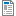 43.47 КБ